Publicado en Madrid el 11/05/2021 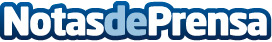 ¿Cómo calcular el precio de transferencia de un coche? por Transferenciacoche.netEl comprador de un coche de segunda mano tiene la obligación de realizar la transferencia o cambio de titularidad del vehículo en la Dirección General de Tráfico. En esta guía rápida se indica cómo calcular el precio de este trámite, qué documentación se necesita, y cuál es el plazo de presentaciónDatos de contacto:Transferenciacoche.net91 091 22 01Nota de prensa publicada en: https://www.notasdeprensa.es/como-calcular-el-precio-de-transferencia-de-un Categorias: Motociclismo Automovilismo Industria Automotriz http://www.notasdeprensa.es